Навчально-методичне забезпечення підготовки кваліфікованих робітників
       Комплексне методичне забезпечення професійно-технічного навчального закладу - це розробка та створення оптимальної системи навчально-методичної документації й засобів навчання, необхідних для повного та якісного навчання з професій в межах програми та відведеного навчальним планом часу.
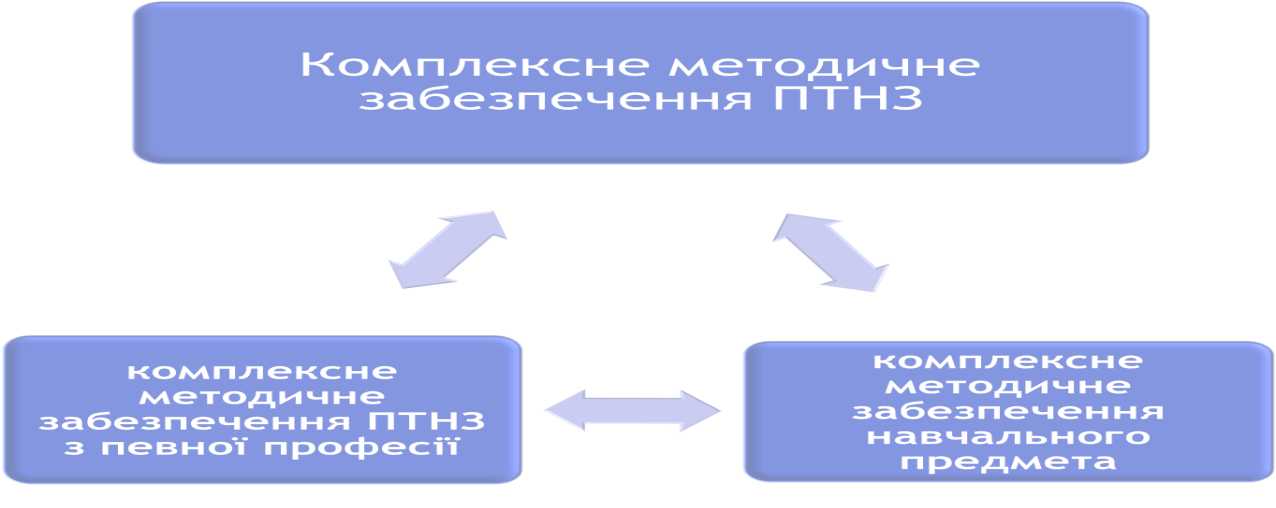 Комплексне методичне забезпечення ПТНЗ з певної професії покликане давати повну уяву про забезпеченість навчально-методичними засобами для підготовки певної кількості кваліфікованих робітників з даної професії при одночасному навчанні за визначеними робочим навчальним планом і програмою, щоб не допускалося зайвого дублювання окремих навчальних засобів та літератури.Комплексне методичне забезпечення навчального предмета 	- сукупність засобів, що дозволяють створити для кожної теми предмета необхідну навчально-методичну документацію (наочність, роздатковий, інструкційно-технологічний матеріал, картки контролю та самоконтролю знань, умінь і навичок, засобів технічного навчання, творчі завдання тощо).Основна функція комплексного методичного забезпечення – керівництво процесом засвоєння учнями змісту професійно-технічної освіти.Навчально-методична документація - це сукупність документів, що змістовно, процесуально та технологічно регламентують навчальний процес.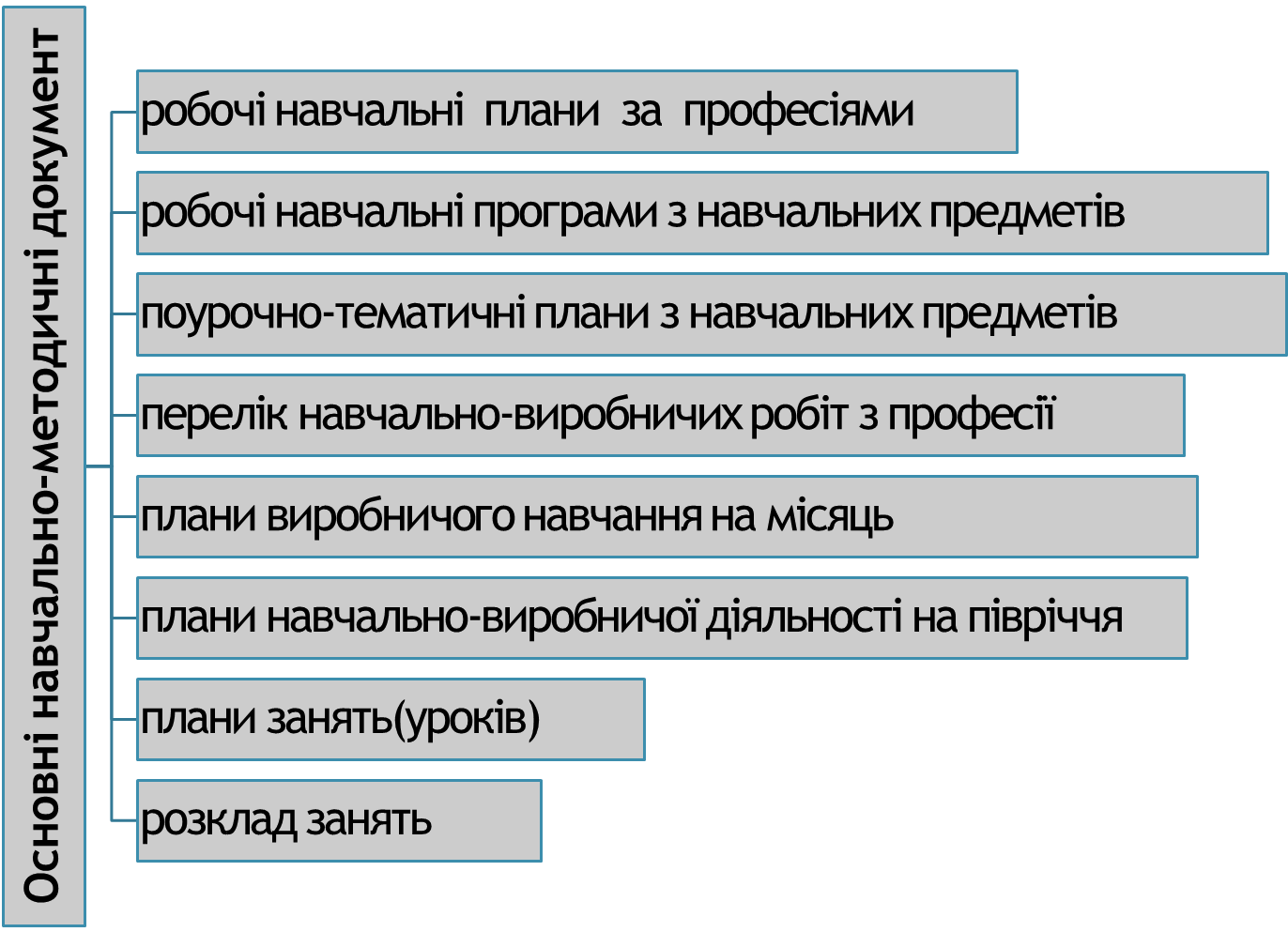 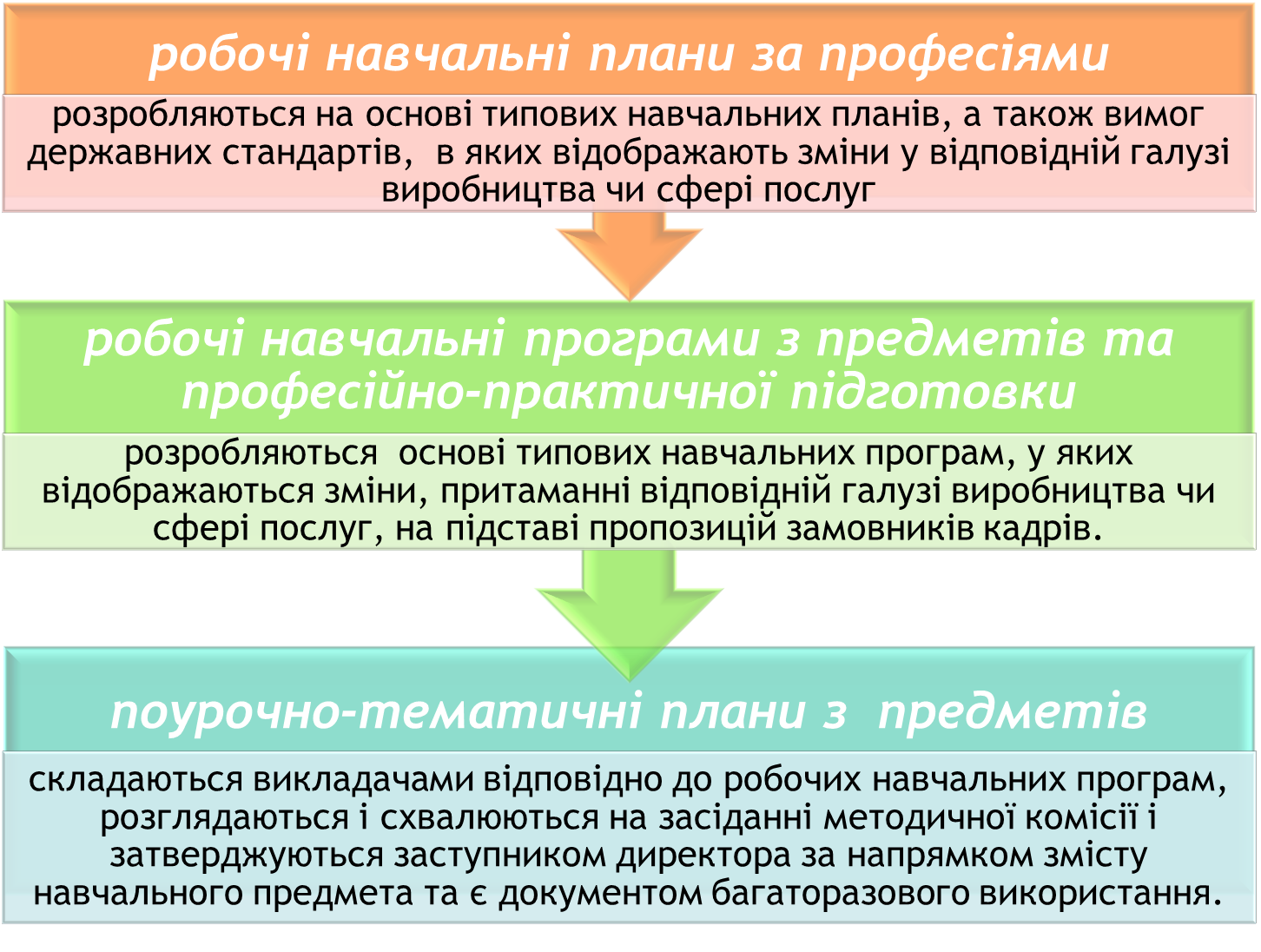 Перелік навчально-виробничих робіт з професії складається майстром в\н на семестр чи курс навчання та погоджується зі старшим майстром, розглядається і схвалюється на засіданні методичної комісії та затверджується заступником директора з НВРдля всіх навчально-виробничих робіт додається технологічна та технічна документація, що розробляється відповідними методичними комісіями ПТНЗ на основі ДСПлани виробничого навчання навчальних груп складаються на місяць майстрами в\н у відповідності з робочими навчальними планами і програмами професійно-практичної підготовки та переліками навчально-виробничих робіт і погоджуються зі старшим майстром та затверджуються заступником керівника з навчально-виробничої роботи. Плани навчально-виробничої діяльності розробляється старшим майстром на півріччя ( на термін навчання) на основі робочих програм професійно-практичної підготовки, переліку навчально-виробничих робіт відповідного кваліфікаційного розряду, фонду навчального часу, передбаченого на виконання навчально-виробничих завдань, погоджується з заступником директора з НВР і затверджується директором  ПТНЗ.Розклад занятьповинен відповідати робочому навчальному плану з урахуванням санітарних норммістити не більше 8 уроків в день та 36 академічних години у тижденьзатверджується директором та погоджується з профспілковим комітетомзміни в розкладі занять фіксуються у відповідному журналі протягом навчального рокувідображаються на спеціальних бланках за підписом заступника директора і затверджених директором ПТНЗ.    Плани занять (уроків)план уроку є особистим робочим документом викладача чи майстра  і складається ним за довільною формою відповідно до робочої навчальної програми та поурочно-тематичного плану (плану виробничого навчання) з дотриманням педагогічних та методичних вимог план проведення лабораторно-практичного заняття повинен включати  короткий зміст, порядок організації і виконанняінструкційно-технологічні картки, де вказуються мета, зміст і послідовність виконання учнями, слухачами завдань, перелік інструментів, обладнання і матеріалів, правила безпеки праці під час виконання роботи, контрольні питання для самоперевіркипід час виробничої практики учнів, слухачів майстер виробничого навчання розробляє план роботи на кожний робочий деньТипові помилки(теоретичне навчання) 	- не оцінюються навчальні досягнення учнів за урок або оголошені оцінки не аргументуються	- тривалість уроку продовжується на перерві	- мало уваги приділяється на уроці міжпредметним зв’язкам;	- мало підбирається завдань професійного спрямування	- не в достатній кількості використовуються технічні засоби навчання та унаочненняТипові помилки(виробниче навчання) 	- при проведенні уроків виробничого навчання не завжди зовнішній вигляд учнів відповідає встановленим вимогам 	- матеріал вступного інструктажу не пов'язаний з матеріалом професійно теоретичної підготовки та попередніх уроків в/н	- дублюється навчальний матеріал спецпредметів	- не проводиться або проводиться методично та технічно неправильно показ трудових прийомів, та пояснення технологічного процесу в цілому	- не достатньо використовується навчально-інструкційна та технологічна документаціяСтворення нового покоління комплексно-методичного забезпечення навчального процесу на основі комп’ютерних мультимедійних технологій має істотні переваги  легко тиражується та розповсюджується - викладач буде мати  доступ до методичної бази, отримувати найсучаснішу інформацію по темі, оновлювати навчальний та дидактичний матеріал ;істотної модернізації зазнають лекційні заняття - викладач у процесі лекції широко може використовувати мультимедійні презентації;учні до початку лекції можуть отримати опорні конспекти, які являють собою комплект слайдів презентацій.